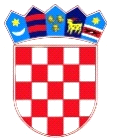 REPUBLIKA HRVATSKADUBROVAČKO-NERETVANSKA ŽUPANIJAOPĆINA TRPANJOPĆINSKO VIJEĆEOpćinsko vijeće Općine Trpanj, postupajući temeljem članka 30. Satuta Općine Trpanj ( Sl.glasnik Dubrovačko-neretvanske županije br.6/13, 14/13, 7/18), na svojoj 23.sjednici, održanoj 31. srpnja 2020.godine, nakon što je razmatralo je Izvješće o obavljenoj financijskoj reviziji Općine Trpanj za 2019.godinu, donosi					Z A K LJ U Č A K						IPrima se na znanje Izvješće o obavljenoj financijskoj reviziji Općine Trpanj za 2019.godinu .						IIOvaj zaključak stupa na snagu danom donošenja.KLASA: 402-04/13-01/01URBROJ:2117/07-05/03-20-1Trpanj, 31. srpnja 2020.							Predsjednik Općinskog vijeća							Josip Nesanović,v.r.